Concur Travel and Expense – DirectionsConcur helps travelers to submit expense reports and employee travel reimbursements. ACCESS:Log into https://www.concursolutions.comEnter your User Name and Password (Hint: this is the same as your UMS User Name and Password. Ex. john.smith@maine.edu)Click LoginSTEP I: SET UP PROFILEIn the upper right corner select Profile > Profile SettingsUnder Your Information, click Personal Information in the middle of the page. Enter appropriate information, then click Save.Be sure that your displayed name is identical to your photo identification that you will present at the airport. If your name is incorrect, contact Travel Administrator. Under Contact Information, you must have either a Work Phone or a Home Phone entered in order to book travel.Under Email Address, an email address must be provided. Please use your @maine.edu address. The email address must be verified – Click Verify.An email will be sent with a Verification Code, copy/paste this into Enter Code box. Click OK.Under Emergency Contact, provide this information even though it is not a required field.Under Travel Preferences, enter your TSA Secure Flight information. Under International Travel: Passports and Visas, if needed, click Add a Visa, enter and hit Save.Under Credit Cards, click Add a Credit Card to store UMS Travel card information.Credit Card Billing Address:  5761 Keyo Building, Orono, ME 04469-5761STEP II: CHANGE REQUEST PREFERENCESUnder Request Settings menu on the left, click Request PreferencesIn the Send email when… section, select appropriate areasIn the Prompt…section, select the appropriate areasClick Save.STEP III: TRAVEL REQUISITIONSA travel Requisition or Request is an electronic equivalent to the paper travel authorization form. It requires supervisor approval and allows the grant manager (Gail Belanger) to sign off on funds for a trip PRIOR to booking.A traveler can create a “blanket” long term travel requisition for one-time in-state travel approval. To qualify as a blanket requisition, the requisition must be fixed length (monthly, quarterly, per semester, or fiscal year.) There must be a high level budgetary number associated with the estimated spend for that period. It can be pulled into an expense report repeatedly creating a declining balance in the travel requisition.Click Requests > New RequestRequest Name = Choose a name you want to assign for your travel. Ex. Trip to DallasSelect a Start Date and End Date If you are able to create a blanket request, select an end date that matches your needs. Ex. If you are traveling for the fiscal year, your end date would be June 30th. *Please pay special attention to what qualifies for blanket travel requests.Enter a Purpose  Ex. Field WorkEnter a Travel TypeEnter Chartfield Information:CONCUR AUTOMATICALLY POPULATES THE E & G ACCOUNT! YOU MUST CHANGE THIS OR YOUR REQUEST WILL BE RETURNED TO YOU!Chartfield accounting information should always be entered in the following way: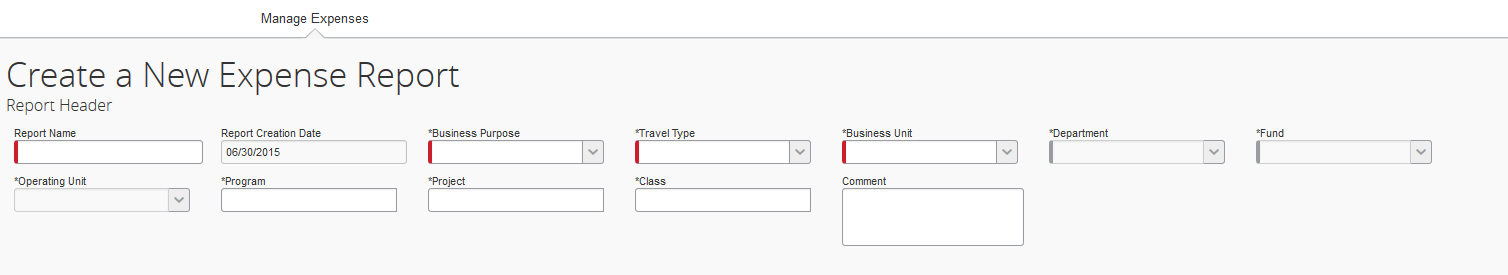 Example: Your PEOPLESOFT Chartfield may look like this:5-0-16777    SMITH   MAFES-FED  5209982       22                59158           5500000                          MAFESThe only thing that you need to enter is this:Business Unit: (UMS05) University of MaineDepartment ID#Fund#Program#Project#You will not need to indicate an Operating Unit.Department ID# will default to the SFR E &G. It is your responsibility to enter your accounting information correctly. If you use the Teaching Account without prior approval from the Director your report will be returned to you for correction. Enter Cash Advance, if required for travel. Select Expense Type and Transportation Date (anticipated)Hit SaveCheck the status of your request by clicking the Manage Requests tab > Active Requests > Under Status, look for “Approved.”STEP IV: Create an Expense ReportAfter your request has been approved, it’s time to create an Expense Report.Click RequestsCheck box next to Approved RequestClick on Expense hyperlink in far right of the Request IDChartfield information will auto-populate from your RequestClick NextIf applicable, enter MealsClick New ExpenseChoose Expense TypeIf entering mileage, choose University Mileage. If unsure of mileage distance, click Mileage Calculator (tied to Google Maps.)If carpooling when using University Mileage, select the Carpooling drop down. Concur will generate an Action Required icon next to your expense. Click the red Action Required Icon and identify the other passengers by clicking New Attendee.The only items on an Expense Report that DO NOT require receipts are individual meals and tolls. Every other item entered on an Expense Report will generate an Action Required icon.After submitting you will receive a summary window. Be sure to write down your Request ID. The Request ID will be required for Booking.STEP V: BookingClick TravelEnter Departure City, Arrival City, Departure Date and Departure ReturnClick Pick-Up/Drop-Off Car and Find Hotel, if applicable.Enter Reference Point or Zip CodeClick SearchPop-up Confirmation Window will appear. Confirm the location.Click Show Matrix in the top right.Filter by preference of carrierGreen = Good, In policy. Yellow = Out of Policy, will need explanation and approval. Red = Bad, Will not be approved.Look for text in RED after Arrive column. These are tips on layovers. Click Compare and another carrier for information about different fares.Click Select on the fare that you want and you will move on to the Review and Reserve Flight window.  Review flight details and indicate any Frequent Flyer programsClick Select Seats and indicate on the Seating Map where you want to sit.Move between flights to indicate seats on departing/arriving flights in the upper right under Available Flights. *If you receive an error message “Sorry, we are unable to display seatmap for this flight” it means the flight is close to selling out. Based on your flight preferences you will be seated where they can seat you.Select a Method of Payment drop down to show your Travel Card info.Click Reserve Flight and ContinueKeep in mind that you are reserving a SEAT on the flight, not the flight price. Price is negotiable until the day that you pay for the ticket.If Find a Hotel was indicated, the system will now move you to possible hotel bookings.You can filter by price, hotel name, etc.Click View Rates; andSelect You will be provided with a confirmation window, please review. Select a Method of Payment, your Travel Card info. You will not be charged for the room until you check-out but the Travel Card is required to reserve the room. Read the Rate, Rules, Restrictions and Cancellation Policy and Click I AGREE box.Click Reserve Hotel and Continue.Trip Summary window will indicate all reservationsClick NextTrip Booking Info:  DO NOT TYPE ANYTHING IN MIDDLE TEXT UNDER TRIP NAME/DESCRIPTION BOX UNLESS YOU HAVE A CANCELLED TICKET THAT YOU ARE RECEIVING CREDIT FOR. IT WILL CAUSE CONCUR TO FREEZE BECAUSE IT IS SEARCHING FOR THAT CANCELLED TICKET.Select that YES you have received approvalEnter trip REQUEST IDClick Next to purchase; Or,Click Hold and go to Trip Library to see when the trip will be cancelled (system cancels within 24 hours, typically.)***WHEN USING GRANT MONEY FOR FLIGHT TRAVEL – YOU MUST COMPLY WITH THE FLY AMERICA ACT – A US FLAG CARRIER (US OWNED AND OPERATED COMPANY) MUST BE USED – LOOK FOR THE FLAG ICON WHEN SELECTING A FLIGHT ***ADDITIONAL RESOURCES:Travel Program 101 – What You Need to Knowhttps://mycampus.maine.edu/group/mycampus/travelLook at the left hand side of this page under Documents for additional assistance in specific areas of travel. There are PDFs, recorded webinars, information on policy changes, etc. VIDEOhttps://www.youtube.com/watch?v=kfR1Xy9xhJMClick on a time to skip to video sectionsProcurement CoordinatorEmailPhoneKelly BannenKelly.bannen@maine.edu207.581.2612Kim HeathKim.heath@maine.edu207.581.2697Travel AdministratorEmailPhoneNina ConnersNina.conners@maine.edu207.581.2708Grant ManagerEmailPhoneGail BelangerBelanger@maine.edu207.581.2881FAST #PIACT NAMEDEPT IDFUNDPROGRAMPROJECTTERMREFERRED TO ASTimeTopic / Section0:00Introduction, goals and agenda4:09Background on Concur Travel and Expense Reimbursement System6:17Background on Short's Travel Management (TMC)7:22The Concur Travel and Expense Reimbursement System "Beyond the Basics"1:10:00Creating and Submitting a Travel Expense Report1:41:50Creating and Submitting a Non-Travel Expense Report1:56:30Q&A1:58:05Dates / Training Information1:58:32University Contacts